Velferdsteknologi – i helse- og omsorgstjenesten (30 studiepoeng)Starter høsten 2019 Sørlandets Fagskole, Grimstad Fagskolen i Kristiansand 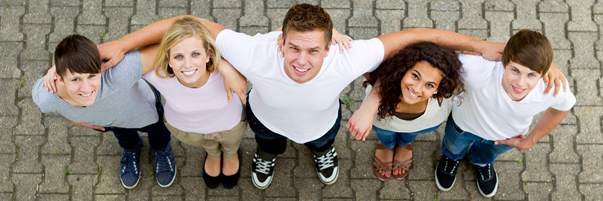 Utdanning på deltid over 1 år- en fast dag i uken og noen samlinger.Fagskoleutdanning i Velferdsteknologi i helse- og omsorgstjenesten skal gi studenten kunnskap om velferdsteknologi og hvordan velferdsteknologi kan benyttes i eget fagfelt. Velferdsteknologi er en fellesbetegnelse på tekniske installasjoner og løsninger som kan bedre den enkeltes evne til å klare seg selv i egen bolig, og bidra til å sikre livskvalitet og verdighet for brukeren. Bruk av velferdsteknologiske løsninger kan bidra til økt trygghet, og bedre tjenester for brukere og pårørende. Velferdsteknologi gir også mer effektiv bruk av ressurser i helse – og omsorgstjenesten. Opptakskrav: Fagbrev eller realkompetanse i helse- og oppvekstfagSøk innen 15. April  på www.vigo.no sorlandetsfagskole.no                  fagskolen.net                      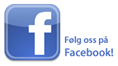 